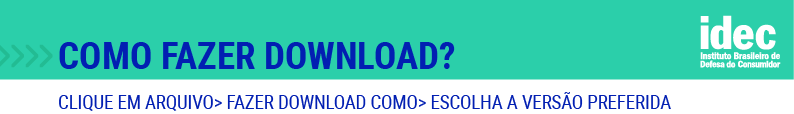 Modelo de carta para exigir internação em casos graves[Local, data]Ao(À) Diretor(a) do [Hospital, Pronto-Socorro, Unidade ou Serviço de Saúde]C/c ao(à) Secretário(a) Municipal de SaúdePrezado(a) Senhor(a),Em [data], compareci ao [nome do estabelecimento de saúde], localizado à [endereço], para consultar um [indique especialidade do(a) médico(a) consultado(a), como clínico geral, oftalmologista, ginecologista, ortopedista, entre outros].O(a) médico(a), Dr(a). [nome do(a) médico(a) responsável pelo seu tratamento], diante da constatação de [indique mais detalhes de seu tratamento. Caso tenha esta informação, identifique o CID – Código Internacional de Doenças], determinou a internação urgente, como medida mais adequada ao restabelecimento de minha saúde.Após aguardar atendimento, fui informado(a) de que não seria possível a internação porque [explique o motivo que fundamentou a negativa de internação, por exemplo, porque no hospital não havia leito disponível]. Tal fato pode implicar em sério prejuízo à minha saúde e, tendo em vista a gravidade do meu caso, colocar em risco a minha vida.A negativa de internação desrespeita direitos previstos na Constituição Federal, em especial a dignidade humana (artigos 1º, inciso III e artigo 5º, caput) e a saúde (artigos 196 e 198, inciso II), indicada como direito de todos e dever do Estado, que tem a obrigação de proporcionar um atendimento integral.A demora no atendimento também fere a Lei nº 8080/90, que criou o Sistema Único de Saúde (“SUS”), que garante o acesso aos serviços de saúde de maneira eficaz e sem qualquer tipo de discriminação. Ademais, vai de encontro com o direito a atendimento ágil, tal como garantido no art. 3º, parágrafo único, inciso I, da Portaria n° 1.820, de 13 de agosto de 2009, que estabelece os direitos e deveres dos usuários da saúde. A mesma portaria estabelece que em situações de urgência ou emergência, qualquer serviço de saúde deve receber e cuidar da pessoa, bem como encaminhá-la para outro serviço em caso de necessidade e em tempo hábil (art. 2°, §§ 2º e 3º). Diante do exposto, solicito providências no sentido de que eu seja internado(a) imediatamente, sob pena de minha vida ser colocada em risco.Certo(a) de seu pronto atendimento em respeito aos meus direitos como cidadão(ã), agradeço antecipadamente. Informo que, caso não seja atendida minha solicitação no prazo de 24 (vinte e quatro) horas, serão adotadas as medidas cabíveis. Atenciosamente,[Assinatura][Nome completo. Acrescente também seu endereço e outros meios para que o estabelecimento entre facilmente em contato com você, tais como telefone e e-mail].